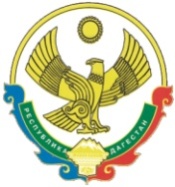 РЕСПУБЛИКА  ДАГЕСТАНСОБРАНИЕ   ДЕПУТАТОВГОРОДСКОГО ОКРУГА «ГОРОД КАСПИЙСК»368300, РД, г. Каспийск, ул. Орджоникидзе, 12, тел. 8 (246) 5-10-67, факс 8 (246) 5-10-67 сайт: kasp.info@yandex.ru.	29 декабря 2015 года        РЕШЕНИЕ №26                                     6-ой очередной сессии Собрания                            депутатов городского округа «город Каспийск»                                                         шестого созыва«О введении в действие на территории муниципального образования городского округа «город Каспийск» системы налогообложения в виде единого налогана вмененный доход для отдельных видов деятельности в новой редакции».Во исполнение ст.346.26 гл.26.3 Налогового кодекса Российской Федерации, в соответствии с Федеральным законом от                                               6 октября 2003года №131-ФЗ «Об общих принципах организации местного самоуправления в Российской Федерации» и статьями 7 и 30 Устава муниципального образования городской округ «город Каспийск»Собрание депутатов городского округа «город Каспийск»            РЕШАЕТ:       1. Ввести на территории муниципального образования городской округ «город Каспийск» систему налогообложения в виде единого налога на вмененный доход (далее - единый налог).      2. Установить, что единый налог обязателен к уплате организациями  и индивидуальными предпринимателями,  осуществляющими   на   территории муниципального образования городской округ «город Каспийск» предпринимательскую деятельность, облагаемую этим налогом.     3. Установить что единый налог на вмененный доход для отдельных видов деятельности (далее - единый налог) применяется в отношении следующих видов предпринимательской деятельности:
1) оказания бытовых услуг, их групп, подгрупп, видов и (или) отдельных  бытовых услуг, классифицируемых в соответствии с Общероссийским классификатором услуг населению;
2) оказания ветеринарных услуг;
3) оказания услуг по ремонту, техническому обслуживанию и мойке  автомототранспортных средств;
4) оказания услуг по предоставлению во временное владение (в пользование) мест для стоянки автомототранспортных средств, а также по хранению автомототранспортных средств на платных стоянках (за исключением штрафных автостоянок);
5) оказания автотранспортных услуг по перевозке пассажиров и грузов, осуществляемых организациями и индивидуальными предпринимателями, имеющими на праве собственности или ином праве (пользования, владения и (или) распоряжения) не более 20 транспортных средств, предназначенных для оказания таких услуг;
6) розничной торговли, осуществляемой через магазины и павильоны с площадью торгового зала не более 150 квадратных метров по каждому объекту организации торговли.
Для целей настоящей главы розничная торговля, осуществляемая через магазины и павильоны с площадью торгового зала более 150 квадратных метров по каждому объекту организации торговли, признается видом предпринимательской деятельности, в отношении которого единый налог не применяется;
7) розничной торговли, осуществляемой через объекты стационарной торговой сети, не имеющей торговых залов, а также объекты нестационарной торговой сети, площадь торгового места в которых не превышает 5 кв. м – «количество торговых мест».
8) оказания услуг общественного питания, осуществляемых через объекты организации общественного питания с площадью зала обслуживания посетителей не более 150 квадратных метров по каждому объекту организации общественного питания.
Для целей настоящей главы оказание услуг общественного питания, осуществляемых через объекты организации общественного питания с площадью зала обслуживания посетителей более 150 квадратных метров по каждому объекту организации общественного питания, признается видом предпринимательской деятельности, в отношении которого единый налог не применяется;
9) оказания услуг общественного питания, осуществляемых через объекты организации общественного питания, не имеющие зала обслуживания посетителей;
10) распространения наружной рекламы с использованием рекламных конструкций;
11) размещения рекламы с использованием внешних и внутренних поверхностей транспортных средствах;
12) оказания услуг по временному размещению и проживанию организациями и предпринимателями, использующими в каждом объекте предоставления данных услуг общую площадь помещений для временного размещения и проживания не более 500 квадратных метров;
13) оказания услуг по передаче во временное владение и (или) в пользование торговых мест, расположенных в объектах стационарной торговой сети, не имеющих торговых залов, объектов нестационарной торговой сети, а также объектов организации общественного питания, не имеющих зала обслуживания посетителей;
14) оказания услуг по передаче во временное владение и (или) в пользование земельных участков для размещения объектов стационарной и нестационарной торговой сети, а также объектов организации общественного питания.   4. Установить значения корректирующего коэффициента базовой доходности К2 в зависимости   от   места   расположения   объекта   налогообложения   внутри муниципального образования по зонам согласно Приложению к настоящему Решению.   5.  Признать утратившими силу Решения Собрания депутатов городского округа «город Каспийск» № 55 от 25.12.2007 г. «О введении в действие на территории муниципального образования городского округа «город Каспийск» системы налогообложения в виде единого налога на вмененный доход для отдельных видов деятельности» и № 204 от 27.11.2014 года                          «О внесении изменений в Решение Собрания депутатов городского округа «город Каспийск» № 55 от 25.12.2007 года «О введении в действие на территории муниципального образования городского округа «город Каспийск» системы налогообложения в виде единого налога на вмененный доход для отдельных видов деятельности».  6. Настоящее Решение вступает в силу с 01 января 2016 года, но не ранее чем по истечении одного месяца со дня его официального опубликования.            Глава городского  округа «город  Каспийск»                                                                  М. С.Абдулаев Председатель Собрания депутатовгородского округа «город Каспийск»                                       А.Д.Джаватов